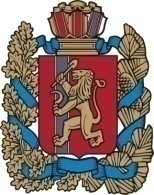 АДМИНИСТРАЦИЯ ЧУЛЫМСКОГО СЕЛЬСОВЕТА            НОВОСЕЛОВСКОГО РАЙОНА КРАСНОЯРСКОГО КРАЯПОСТАНОВЛЕНИЕ30.10.2017                               п. Чулым                                        № 84« О присвоении адреса»На основании ст.9 Закона Красноярского края «Об административно-территориальном устройстве Красноярского края», Устава Чулымского сельсовета Новоселовского района Красноярского края        ПОСТАНОВЛЯЮ: Присвоить почтовый адрес нежилому зданию и земельному участку:1.Адрес до присвоения: Красноярский край, Новоселовский район, п. КуртакАдрес после присвоения: Красноярский край, Новоселовский район, п. Куртак, уд. Щетинкина, д.25 2. Адрес до присвоения: Красноярский край, Новоселовский район, п. БерезовыйАдрес после присвоения: Красноярский край, Новоселовский район, п. Березовый, уд. Маяковского, д.13 3. Адрес до присвоения: Красноярский край, Новоселовский район, п. ЧеснокиАдрес после присвоения: Красноярский край, Новоселовский район, п. Чесноки, уд. Зеленая, д.10 4. Адрес до присвоения: Красноярский край, Новоселовский район, п. ДивныйАдрес после присвоения: Красноярский край, Новоселовский район, п. Дивный, уд. Центральная, д.3 5. Адрес до присвоения: Красноярский край, Новоселовский район, п. ЧулымАдрес после присвоения: Красноярский край, Новоселовский район, п. Чулым, ул. Ленина, д.16, пом.1 2. Контроль за исполнением данного Постановления оставляю за собой.3. Постановление вступает в силу со дня его подписания.Глава  Чулымского сельсовета:	В.Н. Летников